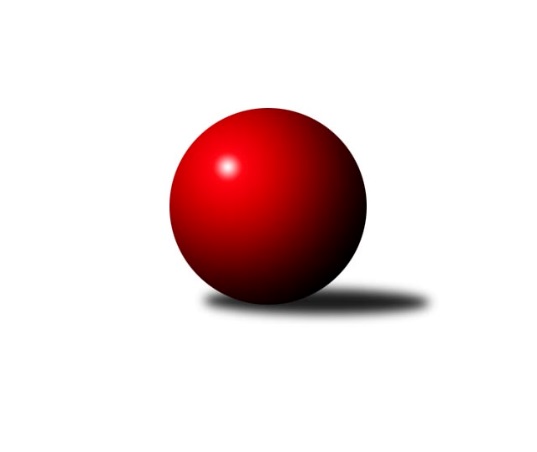 Č.10Ročník 2018/2019	23.5.2024 Divize jih 2018/2019Statistika 10. kolaTabulka družstev:		družstvo	záp	výh	rem	proh	skore	sety	průměr	body	plné	dorážka	chyby	1.	TJ Sokol Chotoviny	10	7	1	2	51.0 : 29.0 	(134.0 : 106.0)	2838	15	1931	907	29.1	2.	KK PSJ Jihlava B	10	7	0	3	49.5 : 30.5 	(142.0 : 98.0)	3217	14	2156	1061	27.3	3.	TJ Centropen Dačice D	9	5	2	2	44.5 : 27.5 	(124.0 : 92.0)	3108	12	2089	1018	29.8	4.	TJ Sokol Soběnov	9	5	1	3	37.5 : 34.5 	(103.0 : 113.0)	2839	11	1946	894	33.8	5.	TJ BOPO Třebíč	9	3	2	4	35.0 : 37.0 	(107.0 : 109.0)	2910	8	1980	930	29.9	6.	TJ Spartak Pelhřimov A	9	4	0	5	34.0 : 38.0 	(112.5 : 103.5)	2823	8	1930	894	32.9	7.	TJ Nová Včelnice	9	4	0	5	34.0 : 38.0 	(105.5 : 110.5)	3015	8	2079	936	36.7	8.	TJ Sokol Nové Hrady	9	4	0	5	29.0 : 43.0 	(96.5 : 119.5)	2790	8	1904	887	36.8	9.	TJ Jiskra Nová Bystřice	10	4	0	6	42.0 : 38.0 	(125.0 : 115.0)	3002	8	2037	966	41.6	10.	KK Lokomotiva Tábor	10	4	0	6	36.5 : 43.5 	(109.5 : 130.5)	2839	8	1933	906	39.5	11.	TJ Slovan Jindřichův Hradec	10	4	0	6	35.0 : 45.0 	(105.5 : 134.5)	2735	8	1920	816	54.8	12.	TJ Sokol Častrov	10	3	0	7	28.0 : 52.0 	(103.5 : 136.5)	2895	6	1979	916	35.5Tabulka doma:		družstvo	záp	výh	rem	proh	skore	sety	průměr	body	maximum	minimum	1.	KK PSJ Jihlava B	6	5	0	1	33.5 : 14.5 	(91.0 : 53.0)	3271	10	3347	3191	2.	TJ Slovan Jindřichův Hradec	4	4	0	0	28.0 : 4.0 	(68.5 : 27.5)	2664	8	2722	2629	3.	TJ Sokol Chotoviny	4	4	0	0	24.0 : 8.0 	(60.0 : 36.0)	2611	8	2638	2581	4.	TJ Nová Včelnice	5	4	0	1	27.0 : 13.0 	(69.0 : 51.0)	2680	8	2711	2659	5.	TJ BOPO Třebíč	5	3	1	1	23.0 : 17.0 	(62.5 : 57.5)	3224	7	3274	3161	6.	TJ Sokol Soběnov	4	3	0	1	19.5 : 12.5 	(52.0 : 44.0)	2528	6	2558	2499	7.	TJ Centropen Dačice D	5	2	2	1	26.0 : 14.0 	(75.0 : 45.0)	3273	6	3349	3232	8.	TJ Jiskra Nová Bystřice	6	3	0	3	28.0 : 20.0 	(79.5 : 64.5)	3155	6	3233	3067	9.	TJ Sokol Nové Hrady	6	3	0	3	21.0 : 27.0 	(71.5 : 72.5)	3061	6	3144	2970	10.	TJ Spartak Pelhřimov A	4	2	0	2	16.0 : 16.0 	(49.5 : 46.5)	3193	4	3269	3123	11.	KK Lokomotiva Tábor	4	2	0	2	15.0 : 17.0 	(47.5 : 48.5)	3069	4	3125	3018	12.	TJ Sokol Častrov	4	1	0	3	9.0 : 23.0 	(39.0 : 57.0)	2444	2	2514	2399Tabulka venku:		družstvo	záp	výh	rem	proh	skore	sety	průměr	body	maximum	minimum	1.	TJ Sokol Chotoviny	6	3	1	2	27.0 : 21.0 	(74.0 : 70.0)	2876	7	3233	2458	2.	TJ Centropen Dačice D	4	3	0	1	18.5 : 13.5 	(49.0 : 47.0)	3066	6	3277	2581	3.	TJ Sokol Soběnov	5	2	1	2	18.0 : 22.0 	(51.0 : 69.0)	2902	5	3240	2396	4.	KK PSJ Jihlava B	4	2	0	2	16.0 : 16.0 	(51.0 : 45.0)	3204	4	3306	3154	5.	TJ Spartak Pelhřimov A	5	2	0	3	18.0 : 22.0 	(63.0 : 57.0)	2749	4	3156	2486	6.	KK Lokomotiva Tábor	6	2	0	4	21.5 : 26.5 	(62.0 : 82.0)	2800	4	3207	2368	7.	TJ Sokol Častrov	6	2	0	4	19.0 : 29.0 	(64.5 : 79.5)	2970	4	3250	2539	8.	TJ Sokol Nové Hrady	3	1	0	2	8.0 : 16.0 	(25.0 : 47.0)	2700	2	3109	2364	9.	TJ Jiskra Nová Bystřice	4	1	0	3	14.0 : 18.0 	(45.5 : 50.5)	2964	2	3135	2542	10.	TJ BOPO Třebíč	4	0	1	3	12.0 : 20.0 	(44.5 : 51.5)	2832	1	3229	2493	11.	TJ Nová Včelnice	4	0	0	4	7.0 : 25.0 	(36.5 : 59.5)	3099	0	3180	2894	12.	TJ Slovan Jindřichův Hradec	6	0	0	6	7.0 : 41.0 	(37.0 : 107.0)	2747	0	2923	2450Tabulka podzimní části:		družstvo	záp	výh	rem	proh	skore	sety	průměr	body	doma	venku	1.	TJ Sokol Chotoviny	10	7	1	2	51.0 : 29.0 	(134.0 : 106.0)	2838	15 	4 	0 	0 	3 	1 	2	2.	KK PSJ Jihlava B	10	7	0	3	49.5 : 30.5 	(142.0 : 98.0)	3217	14 	5 	0 	1 	2 	0 	2	3.	TJ Centropen Dačice D	9	5	2	2	44.5 : 27.5 	(124.0 : 92.0)	3108	12 	2 	2 	1 	3 	0 	1	4.	TJ Sokol Soběnov	9	5	1	3	37.5 : 34.5 	(103.0 : 113.0)	2839	11 	3 	0 	1 	2 	1 	2	5.	TJ BOPO Třebíč	9	3	2	4	35.0 : 37.0 	(107.0 : 109.0)	2910	8 	3 	1 	1 	0 	1 	3	6.	TJ Spartak Pelhřimov A	9	4	0	5	34.0 : 38.0 	(112.5 : 103.5)	2823	8 	2 	0 	2 	2 	0 	3	7.	TJ Nová Včelnice	9	4	0	5	34.0 : 38.0 	(105.5 : 110.5)	3015	8 	4 	0 	1 	0 	0 	4	8.	TJ Sokol Nové Hrady	9	4	0	5	29.0 : 43.0 	(96.5 : 119.5)	2790	8 	3 	0 	3 	1 	0 	2	9.	TJ Jiskra Nová Bystřice	10	4	0	6	42.0 : 38.0 	(125.0 : 115.0)	3002	8 	3 	0 	3 	1 	0 	3	10.	KK Lokomotiva Tábor	10	4	0	6	36.5 : 43.5 	(109.5 : 130.5)	2839	8 	2 	0 	2 	2 	0 	4	11.	TJ Slovan Jindřichův Hradec	10	4	0	6	35.0 : 45.0 	(105.5 : 134.5)	2735	8 	4 	0 	0 	0 	0 	6	12.	TJ Sokol Častrov	10	3	0	7	28.0 : 52.0 	(103.5 : 136.5)	2895	6 	1 	0 	3 	2 	0 	4Tabulka jarní části:		družstvo	záp	výh	rem	proh	skore	sety	průměr	body	doma	venku	1.	TJ Sokol Chotoviny	0	0	0	0	0.0 : 0.0 	(0.0 : 0.0)	0	0 	0 	0 	0 	0 	0 	0 	2.	TJ Sokol Častrov	0	0	0	0	0.0 : 0.0 	(0.0 : 0.0)	0	0 	0 	0 	0 	0 	0 	0 	3.	TJ Slovan Jindřichův Hradec	0	0	0	0	0.0 : 0.0 	(0.0 : 0.0)	0	0 	0 	0 	0 	0 	0 	0 	4.	TJ Spartak Pelhřimov A	0	0	0	0	0.0 : 0.0 	(0.0 : 0.0)	0	0 	0 	0 	0 	0 	0 	0 	5.	TJ Nová Včelnice	0	0	0	0	0.0 : 0.0 	(0.0 : 0.0)	0	0 	0 	0 	0 	0 	0 	0 	6.	KK Lokomotiva Tábor	0	0	0	0	0.0 : 0.0 	(0.0 : 0.0)	0	0 	0 	0 	0 	0 	0 	0 	7.	TJ Sokol Soběnov	0	0	0	0	0.0 : 0.0 	(0.0 : 0.0)	0	0 	0 	0 	0 	0 	0 	0 	8.	TJ Jiskra Nová Bystřice	0	0	0	0	0.0 : 0.0 	(0.0 : 0.0)	0	0 	0 	0 	0 	0 	0 	0 	9.	TJ Centropen Dačice D	0	0	0	0	0.0 : 0.0 	(0.0 : 0.0)	0	0 	0 	0 	0 	0 	0 	0 	10.	KK PSJ Jihlava B	0	0	0	0	0.0 : 0.0 	(0.0 : 0.0)	0	0 	0 	0 	0 	0 	0 	0 	11.	TJ Sokol Nové Hrady	0	0	0	0	0.0 : 0.0 	(0.0 : 0.0)	0	0 	0 	0 	0 	0 	0 	0 	12.	TJ BOPO Třebíč	0	0	0	0	0.0 : 0.0 	(0.0 : 0.0)	0	0 	0 	0 	0 	0 	0 	0 Zisk bodů pro družstvo:		jméno hráče	družstvo	body	zápasy	v %	dílčí body	sety	v %	1.	Petr Vojtíšek 	TJ Centropen Dačice D 	8	/	8	(100%)	29	/	32	(91%)	2.	Vladimír Kučera 	KK Lokomotiva Tábor 	8	/	8	(100%)	26.5	/	32	(83%)	3.	Ondřej Matula 	KK PSJ Jihlava B 	8	/	9	(89%)	29.5	/	36	(82%)	4.	Libor Hrstka 	TJ Sokol Chotoviny  	8	/	10	(80%)	27.5	/	40	(69%)	5.	Jan Bartoň 	TJ Sokol Chotoviny  	8	/	10	(80%)	27.5	/	40	(69%)	6.	Zbyněk Hein 	TJ Sokol Chotoviny  	8	/	10	(80%)	27	/	40	(68%)	7.	Tibor Pivko 	TJ Nová Včelnice  	7	/	9	(78%)	28	/	36	(78%)	8.	Bohumil Drápela 	TJ BOPO Třebíč 	7	/	9	(78%)	23.5	/	36	(65%)	9.	Jiří Partl 	KK PSJ Jihlava B 	7	/	9	(78%)	23	/	36	(64%)	10.	Zdeněk Zeman 	KK Lokomotiva Tábor 	7	/	10	(70%)	22.5	/	40	(56%)	11.	Jan Cukr 	TJ Slovan Jindřichův Hradec  	7	/	10	(70%)	21	/	40	(53%)	12.	Martin Filakovský 	TJ Jiskra Nová Bystřice 	7	/	10	(70%)	21	/	40	(53%)	13.	Jan Škrampal 	TJ Spartak Pelhřimov A 	6	/	7	(86%)	19	/	28	(68%)	14.	Jaroslav Prommer 	TJ Sokol Soběnov  	6	/	8	(75%)	22.5	/	32	(70%)	15.	Martin Tyšer 	TJ Nová Včelnice  	6	/	8	(75%)	18.5	/	32	(58%)	16.	Milan Šedivý st.	TJ Sokol Soběnov  	6	/	8	(75%)	18.5	/	32	(58%)	17.	Marek Chvátal 	TJ Jiskra Nová Bystřice 	6	/	9	(67%)	24.5	/	36	(68%)	18.	Pavel Domin 	TJ Nová Včelnice  	6	/	9	(67%)	22	/	36	(61%)	19.	Jan Janů 	TJ Spartak Pelhřimov A 	6	/	9	(67%)	21	/	36	(58%)	20.	Miroslav Mátl 	TJ BOPO Třebíč 	6	/	9	(67%)	19.5	/	36	(54%)	21.	Vladimír Štipl 	TJ Slovan Jindřichův Hradec  	6	/	10	(60%)	24.5	/	40	(61%)	22.	Pavel Kořínek 	KK Lokomotiva Tábor 	6	/	10	(60%)	24	/	40	(60%)	23.	Martin Vrecko 	TJ Jiskra Nová Bystřice 	6	/	10	(60%)	22	/	40	(55%)	24.	Jakub Čopák 	KK PSJ Jihlava B 	5	/	6	(83%)	19	/	24	(79%)	25.	Lukáš Čekal 	TJ Sokol Častrov  	5	/	8	(63%)	19	/	32	(59%)	26.	Miroslav Němec 	TJ Sokol Častrov  	5	/	9	(56%)	18.5	/	36	(51%)	27.	Pavel Šplíchal st.	TJ BOPO Třebíč 	5	/	9	(56%)	18.5	/	36	(51%)	28.	David Bartoň 	TJ Sokol Chotoviny  	5	/	9	(56%)	18	/	36	(50%)	29.	Martin Pýcha 	TJ Jiskra Nová Bystřice 	5	/	9	(56%)	17.5	/	36	(49%)	30.	Jan Fořter 	TJ Sokol Chotoviny  	4	/	5	(80%)	11	/	20	(55%)	31.	Pavlína Marková 	TJ Centropen Dačice D 	4	/	6	(67%)	17	/	24	(71%)	32.	Jiří Hána 	TJ Slovan Jindřichův Hradec  	4	/	6	(67%)	16.5	/	24	(69%)	33.	Stanislava Hladká 	TJ Sokol Nové Hrady  	4	/	6	(67%)	16.5	/	24	(69%)	34.	Zdeněk Pospíchal 	TJ Centropen Dačice D 	4	/	6	(67%)	15	/	24	(63%)	35.	Lucie Smrčková 	TJ Spartak Pelhřimov A 	4	/	6	(67%)	13.5	/	24	(56%)	36.	Jan Baudyš 	TJ Jiskra Nová Bystřice 	4	/	7	(57%)	13.5	/	28	(48%)	37.	Tomáš Rysl 	TJ Spartak Pelhřimov A 	4	/	8	(50%)	19	/	32	(59%)	38.	Filip Šupčík 	TJ BOPO Třebíč 	4	/	8	(50%)	18.5	/	32	(58%)	39.	Jaroslav Běhoun 	TJ Jiskra Nová Bystřice 	4	/	8	(50%)	15.5	/	32	(48%)	40.	Jaroslav Kolář 	TJ Sokol Častrov  	4	/	9	(44%)	20	/	36	(56%)	41.	Petr Němec 	TJ Sokol Častrov  	4	/	9	(44%)	19	/	36	(53%)	42.	Jiří Jelínek 	TJ Sokol Nové Hrady  	4	/	9	(44%)	18.5	/	36	(51%)	43.	Bohuslav Šedivý 	TJ Sokol Soběnov  	4	/	9	(44%)	17.5	/	36	(49%)	44.	Michal Kanděra 	TJ Sokol Nové Hrady  	4	/	9	(44%)	16.5	/	36	(46%)	45.	Miroslav Kolář 	TJ Centropen Dačice D 	4	/	9	(44%)	16.5	/	36	(46%)	46.	Kamil Pivko 	TJ Nová Včelnice  	4	/	9	(44%)	16	/	36	(44%)	47.	Pavel Picka 	TJ Slovan Jindřichův Hradec  	4	/	10	(40%)	17.5	/	40	(44%)	48.	Marcel Pouznar 	KK Lokomotiva Tábor 	3.5	/	10	(35%)	17.5	/	40	(44%)	49.	Radek Beranovský 	TJ Centropen Dačice D 	3	/	5	(60%)	12	/	20	(60%)	50.	Petr Klimek 	KK Lokomotiva Tábor 	3	/	5	(60%)	7.5	/	20	(38%)	51.	Jiří Macko 	KK PSJ Jihlava B 	3	/	7	(43%)	14.5	/	28	(52%)	52.	Zdeněk Švehlík 	KK PSJ Jihlava B 	3	/	7	(43%)	13	/	28	(46%)	53.	Tereza Kříhová 	TJ Sokol Nové Hrady  	3	/	7	(43%)	10	/	28	(36%)	54.	Lucie Mušková 	TJ Sokol Soběnov  	3	/	8	(38%)	15	/	32	(47%)	55.	Stanislav Dvořák 	TJ Centropen Dačice D 	3	/	8	(38%)	13.5	/	32	(42%)	56.	Jaroslav Opl 	TJ Slovan Jindřichův Hradec  	3	/	9	(33%)	14	/	36	(39%)	57.	Milan Bedri 	TJ Sokol Nové Hrady  	3	/	9	(33%)	13	/	36	(36%)	58.	Josef Holický 	TJ Slovan Jindřichův Hradec  	3	/	10	(30%)	10	/	40	(25%)	59.	Jiří Ouhel 	KK PSJ Jihlava B 	2.5	/	3	(83%)	7.5	/	12	(63%)	60.	Michaela Kopečná 	TJ Centropen Dačice D 	2.5	/	5	(50%)	11	/	20	(55%)	61.	Martin Čopák 	KK PSJ Jihlava B 	2	/	2	(100%)	6	/	8	(75%)	62.	Josef Šedivý st.	TJ Sokol Soběnov  	2	/	2	(100%)	5	/	8	(63%)	63.	Jaroslava Kulhanová 	TJ Sokol Soběnov  	2	/	2	(100%)	4	/	8	(50%)	64.	David Němec 	TJ Sokol Častrov  	2	/	4	(50%)	8	/	16	(50%)	65.	Miloš Křížek 	TJ Centropen Dačice D 	2	/	5	(40%)	9	/	20	(45%)	66.	Vladimír Dřevo 	TJ BOPO Třebíč 	2	/	6	(33%)	9	/	24	(38%)	67.	Miroslav Pleskal 	KK PSJ Jihlava B 	2	/	7	(29%)	12	/	28	(43%)	68.	Michal Votruba 	TJ Sokol Častrov  	2	/	7	(29%)	10	/	28	(36%)	69.	Luboš Bervida 	TJ Sokol Chotoviny  	2	/	8	(25%)	14	/	32	(44%)	70.	Petr Křemen 	TJ Sokol Chotoviny  	2	/	8	(25%)	9	/	32	(28%)	71.	Stanislav Neugebauer 	TJ Nová Včelnice  	2	/	9	(22%)	12	/	36	(33%)	72.	Pavel Šplíchal 	TJ BOPO Třebíč 	2	/	9	(22%)	11	/	36	(31%)	73.	Roman Grznárik 	TJ Sokol Soběnov  	1.5	/	3	(50%)	6.5	/	12	(54%)	74.	Milan Gregorovič 	TJ BOPO Třebíč 	1	/	1	(100%)	4	/	4	(100%)	75.	Jan Havlíček st.	TJ Jiskra Nová Bystřice 	1	/	1	(100%)	3	/	4	(75%)	76.	Petr Silmbrod 	TJ Sokol Nové Hrady  	1	/	1	(100%)	2.5	/	4	(63%)	77.	Josef Šedivý ml.	TJ Sokol Soběnov  	1	/	1	(100%)	2	/	4	(50%)	78.	Vladimír Dvořák 	KK PSJ Jihlava B 	1	/	2	(50%)	6	/	8	(75%)	79.	Michal Silmbrod 	TJ Sokol Nové Hrady  	1	/	2	(50%)	5	/	8	(63%)	80.	Ondřej Novák 	KK Lokomotiva Tábor 	1	/	2	(50%)	4	/	8	(50%)	81.	Markéta Šedivá 	TJ Sokol Soběnov  	1	/	2	(50%)	3	/	8	(38%)	82.	Radek David 	TJ Spartak Pelhřimov A 	1	/	3	(33%)	5	/	12	(42%)	83.	Libor Linhart 	TJ Spartak Pelhřimov A 	1	/	3	(33%)	5	/	12	(42%)	84.	Lukáš Lavička 	TJ Nová Včelnice  	1	/	3	(33%)	4	/	12	(33%)	85.	Jan Vintr 	TJ Spartak Pelhřimov A 	1	/	4	(25%)	7	/	16	(44%)	86.	Karel Loskot 	TJ Jiskra Nová Bystřice 	1	/	5	(20%)	7	/	20	(35%)	87.	Kamil Šedivý 	TJ Sokol Soběnov  	1	/	7	(14%)	5	/	28	(18%)	88.	Ota Schindler 	TJ Spartak Pelhřimov A 	1	/	8	(13%)	12.5	/	32	(39%)	89.	Jiří Konárek 	TJ Sokol Nové Hrady  	1	/	8	(13%)	10.5	/	32	(33%)	90.	Karel Slimáček 	KK PSJ Jihlava B 	0	/	1	(0%)	2	/	4	(50%)	91.	Lukáš Pitrák 	TJ Spartak Pelhřimov A 	0	/	1	(0%)	2	/	4	(50%)	92.	Pavel Kříha 	TJ Sokol Nové Hrady  	0	/	1	(0%)	2	/	4	(50%)	93.	Jiří Hembera 	TJ Nová Včelnice  	0	/	1	(0%)	1.5	/	4	(38%)	94.	Zdeněk Samec 	KK Lokomotiva Tábor 	0	/	1	(0%)	1	/	4	(25%)	95.	Milan Šedivý ml.	TJ Sokol Soběnov  	0	/	1	(0%)	1	/	4	(25%)	96.	Vojtěch Kříha 	TJ Sokol Nové Hrady  	0	/	1	(0%)	1	/	4	(25%)	97.	Martin Hlaváč 	KK Lokomotiva Tábor 	0	/	1	(0%)	1	/	4	(25%)	98.	Radim Mareš 	KK Lokomotiva Tábor 	0	/	1	(0%)	0	/	4	(0%)	99.	Martin Kovalčík 	TJ Nová Včelnice  	0	/	1	(0%)	0	/	4	(0%)	100.	Šárka Aujezdská 	KK Lokomotiva Tábor 	0	/	1	(0%)	0	/	4	(0%)	101.	Josef Sysel 	TJ Sokol Soběnov  	0	/	1	(0%)	0	/	4	(0%)	102.	Jaroslav Vrzal 	TJ Slovan Jindřichův Hradec  	0	/	1	(0%)	0	/	4	(0%)	103.	Marek Jirsa 	TJ Sokol Častrov  	0	/	1	(0%)	0	/	4	(0%)	104.	Martin Novák 	TJ Slovan Jindřichův Hradec  	0	/	1	(0%)	0	/	4	(0%)	105.	Josef Ferenčík 	TJ Sokol Soběnov  	0	/	2	(0%)	3	/	8	(38%)	106.	Jiří Havlíček 	TJ Sokol Častrov  	0	/	2	(0%)	1.5	/	8	(19%)	107.	Daniel Malý 	TJ BOPO Třebíč 	0	/	2	(0%)	1	/	8	(13%)	108.	Jaroslav Zoun 	KK Lokomotiva Tábor 	0	/	2	(0%)	0	/	8	(0%)	109.	Monika Havránková 	KK Lokomotiva Tábor 	0	/	2	(0%)	0	/	8	(0%)	110.	Jiří Kačo 	TJ Slovan Jindřichův Hradec  	0	/	3	(0%)	2	/	12	(17%)	111.	Martin Marek 	TJ Sokol Častrov  	0	/	4	(0%)	4	/	16	(25%)	112.	Jiří Slovák 	TJ Nová Včelnice  	0	/	4	(0%)	2.5	/	16	(16%)	113.	Petra Hodoušková 	KK Lokomotiva Tábor 	0	/	7	(0%)	5.5	/	28	(20%)Průměry na kuželnách:		kuželna	průměr	plné	dorážka	chyby	výkon na hráče	1.	TJ Centropen Dačice, 1-4	3220	2176	1043	35.5	(536.7)	2.	KK PSJ Jihlava, 1-4	3201	2148	1053	35.3	(533.6)	3.	Pelhřimov, 1-4	3197	2133	1064	32.1	(532.9)	4.	TJ Třebíč, 1-4	3194	2168	1026	35.3	(532.4)	5.	TJ Jiskra Nová Bystřice, 1-4	3148	2158	990	45.0	(524.8)	6.	Tábor, 1-4	3058	2095	962	38.9	(509.7)	7.	Nové Hrady, 1-4	3050	2076	974	38.3	(508.5)	8.	TJ Nová Včelnice, 1-2	2641	1808	832	32.1	(440.2)	9.	TJ Jindřichův Hradec, 1-2	2558	1777	780	38.9	(426.4)	10.	TJ Sokol Chotoviny, 1-2	2553	1734	819	31.0	(425.6)	11.	Soběnov, 1-2	2515	1741	773	34.8	(419.2)	12.	Sokol Častrov, 1-2	2467	1713	753	29.4	(411.2)Nejlepší výkony na kuželnách:TJ Centropen Dačice, 1-4TJ Centropen Dačice D	3349	9. kolo	Tibor Pivko 	TJ Nová Včelnice 	622	10. koloTJ Centropen Dačice D	3297	10. kolo	Zdeněk Pospíchal 	TJ Centropen Dačice D	614	3. koloTJ Centropen Dačice D	3283	3. kolo	Petr Němec 	TJ Sokol Častrov 	592	7. koloTJ Sokol Častrov 	3250	7. kolo	Petr Vojtíšek 	TJ Centropen Dačice D	592	1. koloTJ Centropen Dačice D	3245	1. kolo	Radek Beranovský 	TJ Centropen Dačice D	591	9. koloTJ Centropen Dačice D	3242	5. kolo	Petr Vojtíšek 	TJ Centropen Dačice D	590	5. koloTJ Centropen Dačice D	3232	7. kolo	Lukáš Čekal 	TJ Sokol Častrov 	587	7. koloTJ Sokol Soběnov 	3231	5. kolo	Jiří Konárek 	TJ Sokol Nové Hrady 	586	3. koloTJ BOPO Třebíč	3229	1. kolo	Petr Vojtíšek 	TJ Centropen Dačice D	584	9. koloTJ Sokol Nové Hrady 	3183	3. kolo	Petr Vojtíšek 	TJ Centropen Dačice D	580	10. koloKK PSJ Jihlava, 1-4KK PSJ Jihlava B	3347	5. kolo	Jiří Partl 	KK PSJ Jihlava B	609	9. koloKK PSJ Jihlava B	3338	9. kolo	Ondřej Matula 	KK PSJ Jihlava B	600	4. koloKK PSJ Jihlava B	3255	10. kolo	Ondřej Matula 	KK PSJ Jihlava B	596	10. koloKK PSJ Jihlava B	3248	7. kolo	Ondřej Matula 	KK PSJ Jihlava B	595	5. koloKK PSJ Jihlava B	3247	4. kolo	Martin Tyšer 	TJ Nová Včelnice 	577	4. koloTJ Centropen Dačice D	3241	2. kolo	Jakub Čopák 	KK PSJ Jihlava B	577	10. koloTJ Sokol Častrov 	3197	9. kolo	Jakub Čopák 	KK PSJ Jihlava B	577	7. koloKK PSJ Jihlava B	3191	2. kolo	Jakub Čopák 	KK PSJ Jihlava B	576	9. koloTJ Nová Včelnice 	3179	4. kolo	Lukáš Čekal 	TJ Sokol Častrov 	573	9. koloTJ Sokol Soběnov 	3148	7. kolo	Zdeněk Švehlík 	KK PSJ Jihlava B	570	9. koloPelhřimov, 1-4KK PSJ Jihlava B	3306	1. kolo	Jiří Ouhel 	KK PSJ Jihlava B	586	1. koloTJ Spartak Pelhřimov A	3269	7. kolo	Vladimír Kučera 	KK Lokomotiva Tábor	584	5. koloTJ Spartak Pelhřimov A	3219	1. kolo	Jan Škrampal 	TJ Spartak Pelhřimov A	582	1. koloTJ Sokol Chotoviny 	3209	7. kolo	Zbyněk Hein 	TJ Sokol Chotoviny 	581	7. koloKK Lokomotiva Tábor	3185	5. kolo	Tomáš Rysl 	TJ Spartak Pelhřimov A	574	7. koloTJ Spartak Pelhřimov A	3160	5. kolo	Jiří Macko 	KK PSJ Jihlava B	568	1. koloTJ Spartak Pelhřimov A	3123	3. kolo	Martin Filakovský 	TJ Jiskra Nová Bystřice	560	3. koloTJ Jiskra Nová Bystřice	3108	3. kolo	Jan Škrampal 	TJ Spartak Pelhřimov A	557	5. kolo		. kolo	Jan Janů 	TJ Spartak Pelhřimov A	557	5. kolo		. kolo	Lucie Smrčková 	TJ Spartak Pelhřimov A	556	7. koloTJ Třebíč, 1-4TJ BOPO Třebíč	3274	10. kolo	Martin Vrecko 	TJ Jiskra Nová Bystřice	598	5. koloTJ BOPO Třebíč	3250	3. kolo	Bohumil Drápela 	TJ BOPO Třebíč	586	9. koloTJ BOPO Třebíč	3245	9. kolo	Jiří Ouhel 	KK PSJ Jihlava B	584	3. koloTJ Sokol Chotoviny 	3233	9. kolo	Miroslav Mátl 	TJ BOPO Třebíč	581	10. koloKK Lokomotiva Tábor	3207	7. kolo	Bohumil Drápela 	TJ BOPO Třebíč	580	5. koloKK PSJ Jihlava B	3192	3. kolo	Tibor Pivko 	TJ Nová Včelnice 	574	2. koloTJ BOPO Třebíč	3189	5. kolo	Filip Šupčík 	TJ BOPO Třebíč	573	10. koloTJ BOPO Třebíč	3184	2. kolo	Jan Bartoň 	TJ Sokol Chotoviny 	572	9. koloTJ BOPO Třebíč	3161	7. kolo	Miroslav Mátl 	TJ BOPO Třebíč	567	9. koloTJ Spartak Pelhřimov A	3156	10. kolo	Bohumil Drápela 	TJ BOPO Třebíč	567	3. koloTJ Jiskra Nová Bystřice, 1-4TJ Centropen Dačice D	3277	4. kolo	Petr Vojtíšek 	TJ Centropen Dačice D	621	4. koloTJ Sokol Soběnov 	3240	9. kolo	Ondřej Matula 	KK PSJ Jihlava B	586	6. koloTJ Jiskra Nová Bystřice	3233	9. kolo	Zdeněk Pospíchal 	TJ Centropen Dačice D	576	4. koloTJ Jiskra Nová Bystřice	3222	6. kolo	Martin Filakovský 	TJ Jiskra Nová Bystřice	574	2. koloTJ Sokol Častrov 	3165	10. kolo	Marek Chvátal 	TJ Jiskra Nová Bystřice	570	6. koloKK PSJ Jihlava B	3163	6. kolo	Milan Šedivý st.	TJ Sokol Soběnov 	570	9. koloTJ Jiskra Nová Bystřice	3146	8. kolo	Marek Chvátal 	TJ Jiskra Nová Bystřice	565	9. koloTJ Nová Včelnice 	3141	8. kolo	Pavel Domin 	TJ Nová Včelnice 	562	8. koloTJ Jiskra Nová Bystřice	3136	4. kolo	Jaroslav Běhoun 	TJ Jiskra Nová Bystřice	561	4. koloTJ Jiskra Nová Bystřice	3127	2. kolo	Jaroslav Prommer 	TJ Sokol Soběnov 	561	9. koloTábor, 1-4TJ Centropen Dačice D	3166	6. kolo	Lukáš Čekal 	TJ Sokol Častrov 	568	2. koloKK PSJ Jihlava B	3154	8. kolo	Petr Vojtíšek 	TJ Centropen Dačice D	566	6. koloKK Lokomotiva Tábor	3125	8. kolo	Pavlína Marková 	TJ Centropen Dačice D	561	6. koloKK Lokomotiva Tábor	3091	6. kolo	Vladimír Kučera 	KK Lokomotiva Tábor	556	8. koloKK Lokomotiva Tábor	3041	2. kolo	Vladimír Kučera 	KK Lokomotiva Tábor	555	4. koloTJ Sokol Častrov 	3035	2. kolo	Vladimír Kučera 	KK Lokomotiva Tábor	551	6. koloKK Lokomotiva Tábor	3018	4. kolo	Jiří Partl 	KK PSJ Jihlava B	545	8. koloTJ Slovan Jindřichův Hradec 	2835	4. kolo	Pavel Kořínek 	KK Lokomotiva Tábor	540	8. kolo		. kolo	Jakub Čopák 	KK PSJ Jihlava B	536	8. kolo		. kolo	Vladimír Kučera 	KK Lokomotiva Tábor	535	2. koloNové Hrady, 1-4TJ Sokol Chotoviny 	3153	10. kolo	Bohumil Drápela 	TJ BOPO Třebíč	576	4. koloTJ Sokol Nové Hrady 	3144	4. kolo	Tereza Kříhová 	TJ Sokol Nové Hrady 	565	6. koloTJ Sokol Nové Hrady 	3123	6. kolo	Jaroslav Běhoun 	TJ Jiskra Nová Bystřice	562	7. koloTJ BOPO Třebíč	3081	4. kolo	Vladimír Kučera 	KK Lokomotiva Tábor	552	9. koloTJ Jiskra Nová Bystřice	3072	7. kolo	Zbyněk Hein 	TJ Sokol Chotoviny 	550	10. koloTJ Spartak Pelhřimov A	3068	2. kolo	Michal Kanděra 	TJ Sokol Nové Hrady 	548	10. koloTJ Sokol Nové Hrady 	3064	9. kolo	Jan Fořter 	TJ Sokol Chotoviny 	543	10. koloTJ Sokol Nové Hrady 	3052	10. kolo	Tereza Kříhová 	TJ Sokol Nové Hrady 	541	9. koloTJ Sokol Nové Hrady 	3010	7. kolo	Milan Bedri 	TJ Sokol Nové Hrady 	539	7. koloKK Lokomotiva Tábor	2979	9. kolo	Michal Kanděra 	TJ Sokol Nové Hrady 	538	9. koloTJ Nová Včelnice, 1-2TJ Sokol Chotoviny 	2715	5. kolo	Jan Bartoň 	TJ Sokol Chotoviny 	516	5. koloTJ Nová Včelnice 	2711	9. kolo	Tibor Pivko 	TJ Nová Včelnice 	508	5. koloTJ Nová Včelnice 	2682	3. kolo	Zbyněk Hein 	TJ Sokol Chotoviny 	497	5. koloTJ Nová Včelnice 	2680	5. kolo	Tibor Pivko 	TJ Nová Včelnice 	490	3. koloTJ Nová Včelnice 	2669	7. kolo	Tibor Pivko 	TJ Nová Včelnice 	489	7. koloTJ Nová Včelnice 	2659	1. kolo	Pavel Domin 	TJ Nová Včelnice 	484	1. koloKK Lokomotiva Tábor	2650	1. kolo	Martin Tyšer 	TJ Nová Včelnice 	472	5. koloTJ Sokol Častrov 	2634	3. kolo	Libor Hrstka 	TJ Sokol Chotoviny 	468	5. koloTJ Spartak Pelhřimov A	2526	9. kolo	Jaroslav Kolář 	TJ Sokol Častrov 	468	3. koloTJ Slovan Jindřichův Hradec 	2484	7. kolo	Jan Cukr 	TJ Slovan Jindřichův Hradec 	466	7. koloTJ Jindřichův Hradec, 1-2TJ Slovan Jindřichův Hradec 	2722	3. kolo	Jiří Hána 	TJ Slovan Jindřichův Hradec 	516	3. koloTJ Slovan Jindřichův Hradec 	2674	1. kolo	Jiří Hána 	TJ Slovan Jindřichův Hradec 	490	8. koloTJ Slovan Jindřichův Hradec 	2630	5. kolo	Vladimír Štipl 	TJ Slovan Jindřichův Hradec 	481	1. koloTJ Slovan Jindřichův Hradec 	2629	8. kolo	Vladimír Štipl 	TJ Slovan Jindřichův Hradec 	476	8. koloTJ Sokol Častrov 	2539	5. kolo	Jaroslav Opl 	TJ Slovan Jindřichův Hradec 	471	3. koloTJ Spartak Pelhřimov A	2511	8. kolo	Jiří Hána 	TJ Slovan Jindřichův Hradec 	467	1. koloTJ Sokol Soběnov 	2396	3. kolo	Josef Ferenčík 	TJ Sokol Soběnov 	464	3. koloTJ Sokol Nové Hrady 	2364	1. kolo	Vladimír Štipl 	TJ Slovan Jindřichův Hradec 	460	5. kolo		. kolo	Miroslav Němec 	TJ Sokol Častrov 	459	5. kolo		. kolo	Lucie Smrčková 	TJ Spartak Pelhřimov A	455	8. koloTJ Sokol Chotoviny, 1-2TJ Sokol Chotoviny 	2638	6. kolo	Zbyněk Hein 	TJ Sokol Chotoviny 	493	6. koloTJ Sokol Chotoviny 	2620	3. kolo	Martin Vrecko 	TJ Jiskra Nová Bystřice	471	1. koloTJ Sokol Chotoviny 	2605	8. kolo	Luboš Bervida 	TJ Sokol Chotoviny 	462	3. koloTJ Centropen Dačice D	2581	8. kolo	Jan Bartoň 	TJ Sokol Chotoviny 	459	1. koloTJ Sokol Chotoviny 	2581	1. kolo	Stanislav Dvořák 	TJ Centropen Dačice D	455	8. koloTJ Jiskra Nová Bystřice	2542	1. kolo	Libor Hrstka 	TJ Sokol Chotoviny 	454	1. koloTJ Slovan Jindřichův Hradec 	2450	6. kolo	Jan Bartoň 	TJ Sokol Chotoviny 	453	3. koloKK Lokomotiva Tábor	2413	3. kolo	Jan Bartoň 	TJ Sokol Chotoviny 	451	8. kolo		. kolo	Zbyněk Hein 	TJ Sokol Chotoviny 	451	8. kolo		. kolo	Libor Hrstka 	TJ Sokol Chotoviny 	451	8. koloSoběnov, 1-2TJ Sokol Nové Hrady 	2627	8. kolo	Jiří Jelínek 	TJ Sokol Nové Hrady 	514	8. koloTJ Sokol Soběnov 	2582	4. kolo	Jaroslav Prommer 	TJ Sokol Soběnov 	472	2. koloTJ Sokol Soběnov 	2558	6. kolo	Jaroslav Prommer 	TJ Sokol Soběnov 	466	10. koloTJ Sokol Soběnov 	2551	2. kolo	Bohumil Drápela 	TJ BOPO Třebíč	462	6. koloTJ BOPO Třebíč	2524	6. kolo	Bohuslav Šedivý 	TJ Sokol Soběnov 	449	4. koloTJ Sokol Soběnov 	2503	10. kolo	Kamil Šedivý 	TJ Sokol Soběnov 	447	4. koloTJ Sokol Soběnov 	2499	8. kolo	Roman Grznárik 	TJ Sokol Soběnov 	446	4. koloTJ Spartak Pelhřimov A	2480	4. kolo	Milan Šedivý st.	TJ Sokol Soběnov 	442	8. koloTJ Sokol Chotoviny 	2458	2. kolo	Michal Silmbrod 	TJ Sokol Nové Hrady 	439	8. koloKK Lokomotiva Tábor	2368	10. kolo	Miroslav Mátl 	TJ BOPO Třebíč	439	6. koloSokol Častrov, 1-2TJ Sokol Častrov 	2514	8. kolo	Miroslav Němec 	TJ Sokol Častrov 	448	8. koloTJ BOPO Třebíč	2493	8. kolo	Bohumil Drápela 	TJ BOPO Třebíč	446	8. koloTJ Sokol Soběnov 	2493	1. kolo	Petr Němec 	TJ Sokol Častrov 	445	8. koloTJ Sokol Chotoviny 	2487	4. kolo	Jan Škrampal 	TJ Spartak Pelhřimov A	440	6. koloTJ Spartak Pelhřimov A	2486	6. kolo	Milan Šedivý st.	TJ Sokol Soběnov 	439	1. koloTJ Sokol Častrov 	2443	1. kolo	Lukáš Čekal 	TJ Sokol Častrov 	436	4. koloTJ Sokol Častrov 	2421	4. kolo	Jaroslav Kolář 	TJ Sokol Častrov 	430	8. koloTJ Sokol Častrov 	2399	6. kolo	Tomáš Rysl 	TJ Spartak Pelhřimov A	429	6. kolo		. kolo	Vladimír Dřevo 	TJ BOPO Třebíč	427	8. kolo		. kolo	Lukáš Čekal 	TJ Sokol Častrov 	427	8. koloČetnost výsledků:	8.0 : 0.0	5x	7.0 : 1.0	5x	6.0 : 2.0	15x	5.5 : 2.5	2x	5.0 : 3.0	12x	4.0 : 4.0	3x	3.0 : 5.0	7x	2.0 : 6.0	7x	1.5 : 6.5	1x	1.0 : 7.0	3x